Nycklar till bilhinderNycklar till bilhinder/bommar finns att låna av styrelsen vid behov. ParkeringEftersom föreningen ser en ökning i bilar och därmed minskade parkeringsmöjligheter uppmanas ni som har garage att ställa bilen i garaget nattetid. Vi kommer att utöka antalet parkeringar, men tills detta är klart behöver vi hjälpas åt i trängseln. BrandsläckareBrandsläckare är nu uppsatta i källaren trappuppgångar. Kika gärna på var du har närmaste brandsläckare. Se gärna över också ditt eget brandskydd i lägenheten. Fungerar brandvarnaren, har du brandfilt och brandsläckare lättåtkomligt?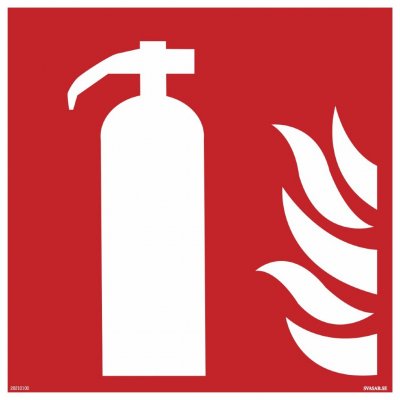 ContainerContainer är bokad 18/10 – 27/10 då man kan rensa sina förråd och bli av med eventuellt oönskat. Obs! Ingen elektronik eller batterier får kastas i containern!
HöstmöteSom beslutades vid årsstämman håller vi höstmöte, detta hålls i föreningens kontorslokal den 27 oktober kl 15:00, hoppas vi ses då! 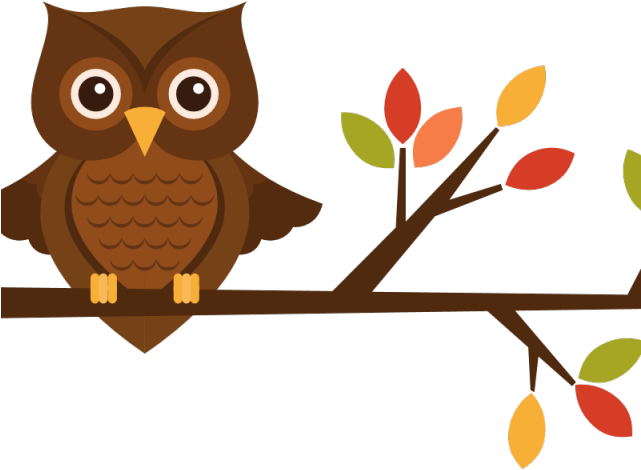 Bokning + användning av tvättstugaHSB har blivit tillkallade vid ett antal onödiga tillfällen vilket innebär en onödig kostnad för föreningen. För att boka tvättstuga använder ni er tagg mot dosan på väggen i tvättstugan, sen väljer ni respektive hus ni vill boka tvättstuga i. Sist väljer man tid samt dag då man vill boka tvättid, är rutan kryssad är den tiden redan bokad. För att starta tvättiden SKA man använda taggen på terminalen när man startar passet.Ha en fortsatt trevlig dag! Kontaktuppgifter, Felanmälan och övrigthttp://nasby96.se/kontakter-felanmalan/
Felanmälan dagtid kl. 7-16HSB Skånewww.hsb.se046-210 85 00Akuta ärenden på övriga tiderStyrelsenStyrelsen@nasby.se076-37 92 765ÖvrigtComhem kundtjänstwww.comhem.com0771-55 00 00Bredband 2 kundtjänstwww.bredband2.com0770-81 10 00Garagekö, förråd m fl praktiska frågor (ej felanmälan)HSB Joakim Ekstrandjoakim.ekstrand@hsb.se0730-788 522Avgifter, panter, överlåtelserSara Sigurdsara.sigurd@hsb.se046-210 86 84